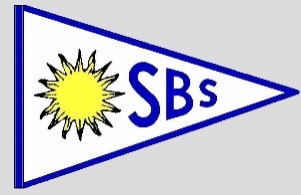 Kallelse till höstmöte 2017 i Solna BåtsällskapSfärens kapell, Himlabacken 1, Bergshamra, 5 tr,tisdag den 12 september kl. 19.00     DagordningMötet öppnasFråga om mötets stadgeenliga utlysningGodkännande av dagordningenAnmälan av vårmötesprotokolletPresentation av nya medlemmarUpptagningsförberedelserMiljöBas-K, nytt medlemssystemArbetsdagarÖvriga frågorMötet avslutasKom också ihåg:Alla båtar måste vara försäkrade vid upptagningen. Kopia av försäkringsbevis skall före upptagningen vara mailat till sekreteraren sekreterare@sbs.nu eller inskickat per post till:Solna Båtsällskap Björnstigen 101170 72 SolnaBåtupptagningarLilla Alnäs uppläggningsplats
Lördag den 23 september, med start kl. 07.00

Stora Alnäs uppläggningsplats
        Lördag den 23 september, med start kl. 07.00 samtLördag den 30 september, med start kl. 07.00Ålkistans uppläggningsplats
Lördag den 30 september, med start kl. 07.00
upptagningarna är kollektiva aktiviteterOBS! Barn får EJ vara med vid upptagningarna!